PRIJAVNICA  na  TABOR NadGIBko 2019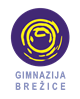 Ime in priimek _________________________ Oddelek     _________________ Datum rojstva  ________________                 Kraj rojstva  _________________ prijavljam udeležbo na vikend taboru NadGIBko 2019, ki bo od 20. 9. 2019 do 22. 9. 2019 v Bohinju.Prijavljam se na vegetarijanske obroke DA / NEČe imaš kakršnekoli zdravstvene posebnosti (astma, diabetes, bolezni srca, alergije, posebne diete …) jih navedi spodaj, CŠOD pa bo zahteval tudi zdravniško potrdilo nujnosti dietne prehrane, kar zahteva CŠOD. ___________________________________________________________________________________________________________________________________________________________________Podpis dijaka / dijakinje:  _________________________________Gimnazija Brežice bo krila nekaj stroškov tudi iz šolskega sklada. Starši se strinjamo s prijavo na tabor in se obvezujemo, da bomo prispevek 55 – 60 evrov za tabor poravnali po prejeti položnici. Podpis staršev:      ____________________________________PRIJAVNICO  ODDAJ  V  TAJNIŠTVU  najkasneje 9. 9. 2019!Število mest je omejeno, zato ne odlašaj s prijavo! Zaradi obvezne vnaprejšnje rezervacije mest v CŠOD Bohinj morebitnih kasnejših odpovedi ne bo mogoče upoštevati brez zdravniškega opravičila in vsaj delnega plačila predvidenih stroškov. 